                                                                                                  ……..……………………………………….                                                                                                                                Miejscowość i data ..……………………………………                                             ………………………………………                                                                                                                                           Pieczątka organizatora stażu                                                               Data uzupełnienia wniosku – wypełnia PUP                                                                                                                                     OfPr/20/..........................WnSTAZ/20/..........................                                                                                                                                                                                                                                                                                                                                                                                       (nr oferty)                                                                    (nr wniosku)                             Powiatowy Urząd Pracy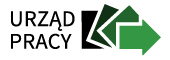                                                   ul. Okrzei 7                                                           87-600 Lipno  			WNIOSEK o zawarcie umowy o zorganizowanie ........... miejsc(a) stażu dla osób bezrobotnych, zarejestrowanych w Powiatowym Urzędzie Pracy w Lipnie  na okres do 6 m-cy, jednak nie krótszy niż 3 m-cePodstawa prawna:- art. 53 ust. 9 ustawy z dnia 20 kwietnia 2004r. o promocji zatrudnienia i instytucjach rynku pracy - Rozporządzenie Ministra Pracy i Polityki Społecznej z dnia 20 sierpnia 2009r. w sprawie szczegółowych warunków odbywania stażu przez bezrobotnych - Rozporządzenie Ministra Pracy i Polityki Społecznej z dnia 7 sierpnia2014r. w sprawie klasyfikacji zawodów i specjalności na potrzeby rynku pracy oraz zakresu jej stosowania Starosta może skierować do odbycia stażu do pracodawcy, rolniczej spółdzielni produkcyjnej lub pełnoletniej osoby fizycznej, zamieszkującej i prowadzącej na terytorium Rzeczypospolitej Polskiej, osobiście i na własny rachunek, działalność w zakresie produkcji roślinnej lub zwierzęcej, w tym ogrodniczej, sadowniczej, pszczelarskiej i rybnej, w pozostającym w jej posiadaniu gospodarstwie rolnym obejmującym obszar użytków rolnych o powierzchni przekraczającej  przeliczeniowe lub prowadzącej dział specjalny produkcji rolnej, o którym mowa w ustawie z dnia 20 grudnia 1990r. o ubezpieczeniu społecznym rolników Wnioskodawca:Nazwa pracodawcy/przedsiębiorcy i adres siedziby……………......................................................................         ..................................................................................................................................................................Telefon i faks .................................................. , e- mail ................................................................................Imię i nazwisko oraz stanowisko Organizatora stażu lub osoby upoważnionej do reprezentowania wnioskodawcy (podpisywania umowy)…………………………………………..…………………………………………Forma prawna prowadzonej działalności:………………………………….………………………………………………           (np. spółka cywilna, spółka z o.o., spółka jawna, spółka akcyjna, osoba fizyczna prowadząca działalność gospodarczą, spółdzielnia,              przedsiębiorstwo państwowe, jst, jednostka organizacyjna samorządu terytorialnego, itp.)Dane identyfikacyjne:-Data rozpoczęcia działalności………………………………..….……NIP…………………………………..……………….-REGON………………………….……PKD…………………..……Numer KRS (jeżeli dotyczy) ……….……….………..Rodzaj prowadzonej działalności : ...............................................................................................................II. Zobowiązujemy się :zorganizować staż dla bezrobotnego, którego czas pracy nie będzie przekraczał 8 godzin dziennie 
i 40 godzin tygodniowo, a w przypadku osób bezrobotnych niepełnosprawnych  zaliczonych do znacznego lub umiarkowanego stopnia niepełnosprawności 7 godzin na dobę i 35 godzin tygodniowo, nie będzie się odbywał w niedzielę i święta, w porze nocnej, w systemie zmianowym, ani w godzinach nadliczbowych, (Starosta może wyrazić zgodę na realizację stażu w porze nocnej lub w systemie zmianowym, o ile charakter pracy w danym zawodzie wymaga takiego rozkładu pracy),zapoznać bezrobotnego z programem stażu,zapewnić należytą realizację stażu, zgodnie z ustalonym programem,zapoznać bezrobotnego z  jego obowiązkami oraz uprawnieniami,zapewnić bezrobotnemu profilaktyczną ochronę zdrowia na zasadach przewidzianych dla pracowników,przeszkolić bezrobotnego w zakresie bezpieczeństwa i higieny pracy, przepisów przeciwpożarowych oraz zapoznania go z obowiązującym regulaminem pracy,przydzielić bezrobotnemu, na zasadach przewidzianych dla pracowników, odzież i obuwie robocze, środki ochrony indywidualnej oraz niezbędne środki higieny osobistej, bezpłatne posiłki i napoje profilaktyczne,informować niezwłocznie, nie później jednak niż w terminie 7 dni Starostę (Dyrektora PUP) 
o przypadkach przerwania odbywania stażu, o każdym dniu nieusprawiedliwionej nieobecności bezrobotnego oraz o innych zdarzeniach istotnych dla realizacji programu,niezwłocznie nie później jednak niż w terminie 7 dni po zakończeniu stażu, wydania bezrobotnemu opinii zawierającej informację o zadaniach realizowanych przez bezrobotnego oraz umiejętnościach praktycznych pozyskanych w trakcie stażu,udzielić, na pisemny wniosek bezrobotnego odbywającego staż dni wolnych w wymiarze 2 dni za każde 30 dni odbywania stażu. Za ostatni miesiąc odbywania stażu pracodawca jest obowiązany udzielić dni wolnych przed upływem terminu zakończenia stażu,w ciągu 5 dniu po zakończeniu m-ca dostarczyć oryginał listy obecności na druku opracowanym przez PUP, wraz z wnioskami o udzielenie dni wolnych,po zakończeniu programu zobowiązujemy się do zatrudnienia na czas nieokreślony/określony......... miesięcy ...........osoby (osób) na podstawie umowy o pracę, w pełnym wymiarze czasu pracy  
i poinformujemy o tym Powiatowy Urząd Pracy w Lipnie, poprzez przedłożenie w ciągu 5 dni kopii  umowy,poddać się kontroli w trakcie trwania zawartej umowy o organizację stażu wykonywanej przez PUP w Lipnie oraz inne uprawnione podmioty w zakresie prawidłowości realizacji zawartej umowy,umożliwić bezrobotnemu zgłoszenie się do PUP w Lipnie w wyznaczonym dniu,PODPISY:…...................................................                                                  …...............................................    główny księgowy podpis i  pieczątka                                               Organizator stażu – podpis i pieczątka III. Załączniki do wniosku:Program stażu oddzielny na poszczególne stanowiska pracy (załącznik nr 1 do wniosku 
o zawarcie umowy o zorganizowanie stażu).Deklaracja DRA za ostatni miesiąc (jeżeli zakład zatrudnia pracowników) – dot. wszystkich wnioskodawców.Pełnomocnictwo – przypadku wskazania we wniosku jako osobę upoważnioną do podpisania umowy – inną niż wymienione w dokumentach stanowiących podstawę prawną działania Organizatora stażu.W przypadku spółki cywilnej – kopię umowy spółki cywilnej.Jeżeli wnioskodawcą jest osoba fizyczna prowadząca działalność rolniczą lub prowadząca dział specjalny produkcji rolnej załącza do wniosku dodatkowo:dane osobowe stan prawny posiadanego gospodarstwa rolnego (kopia aktu notarialnego, prawomocnego orzeczenia sądu, wypisu z księgi wieczystej lub wypisu z ewidencji gruntów i budynków, oryginały do wglądu),łączna powierzchnia posiadanego gospodarstwa rolnego, w tym ilość ha przeliczeniowych (kopia aktualnego nakazu płatniczego, oryginał do wglądu),w przypadku prowadzenia działalności rolniczej - pisemne oświadczenie o podleganiu ubezpieczeniu społecznemu rolników z tytułu prowadzenia działalności rolniczej oraz do wglądu dokument potwierdzający nadanie numeru identyfikacyjnego w ramach „Krajowego systemu ewidencji producentów, ewidencji gospodarstw rolnych oraz ewidencji wniosków o przyznanie płatności” prowadzonego przez Agencję Restrukturyzacji i Modernizacji Rolnictwa, jeżeli dotyczy;w przypadku prowadzenia działów specjalnych produkcji rolnej - pisemne oświadczenie o podleganiu ubezpieczeniu społecznemu rolników z tytułu prowadzenia działalności rolniczej oraz do wglądu dokument potwierdzający prowadzenie działów specjalnych produkcji rolnej.  Kopie przedkładanych dokumentów powinny być potwierdzone za zgodność z oryginałem przez osobę upoważnioną do reprezentowania organizatora stażu z uwzględnieniem imiennego podpisu osoby upoważnionej, pieczęci firmy i daty potwierdzenia za zgodność.UWAGA:Prosimy nie kreślić zapisów zawartych we wnioskuWnioski niekompletne lub wypełnione nieczytelnie, nie podpisane lub podpisane przez nieupoważnioną osobę, nie zawierające pełnej informacji o pracodawcy i wolnym stanowisku NIE BĘDĄ ROZPATRYWANE !!!PUP zastrzega sobie prawo do zmniejszenia liczby stażystów wskazanej we wniosku o zawarcie umowy o zorganizowanie stażu oraz okresu trwania stażu ze względu na ilość środków finansowych przeznaczonych na organizację staży w danym roku budżetowym.                                                                                                 Załącznik Nr 1 do wniosku o zorganizowanie stażu..............................................     (pieczęć organizatora stażu)Oświadczenie Organizatora stażu o stanie zatrudnienia 	Świadomy odpowiedzialności karnej wynikającej z art. 233 § 1 Kodeksu Karnego oświadczam, iż na dzień składania wniosku tj. ………………….. zatrudniam ………….. pracowników na stanowiskach/w zawodach (należy wymienić)…………………………………………………………………………….…......…………………………………………………………………………...……………………………………...………………………………………………………………………...………………………………………...………………………………………………………………………………………………………………….w przeliczeniu na pełen wymiar czasu pracy (z wyłączeniem właściciela zakładu pracy).Zgodnie z definicją zawartą w ustawie o promocji zatrudnienia i instytucjach rynku pracy (Dz.U. z 2019r. Nr 1482 z późn. zm.) zatrudnienie oznacza wykonywanie pracy na podstawie stosunku pracy (umowa o pracę, wybór, powołanie, mianowanie),stosunku służbowego oraz umowy o pracę nakładczą. Stosunek pracy nie zostaje nawiązany w przypadku umów cywilnoprawnych (tzn. zawieranych według Kodeksu Cywilnego a nie Kodeksu Pracy np. umowa zlecenia, umowa o dzieło).	Ponadto oświadczam, iż jestem/nie jestem organizatorem ………. miejsc stażu (należy również wskazać umowy zawarte z innymi niż PUP Lipno urzędami pracy, wskazać z jakim urzędem i na jaki okres).…………………………………………………………………………………………………………..………………………………………………………………………………………...………………...………………………………………………………………………………………...………………...……………………………………………………………………………………...…………………...………………………………………………………………………………………...………………...Jestem świadomy odpowiedzialności karnej za złożenie fałszywego oświadczenia.                                                                                                                    ………………………………..                                                                                                                           (podpis i pieczęć organizatora stażuU organizatora stażu, który jest pracodawcą, staż mogą odbywać jednocześnie bezrobotni w liczbie nie przekraczającej liczby pracowników zatrudnionych u organizatora w dniu składania wniosku w przeliczeniu na pełny wymiar czasu pracy. U organizatora stażu, który nie jest pracodawcą, staż może odbywać jednocześnie jeden bezrobotny.              Załącznik Nr 2 do wniosku o zorganizowanie stażu  ...............................................    (pieczęć organizatora stażu)Oświadczenie Organizatora stażuw stosunku do firmy nie toczy się postępowanie upadłościowe i nie został zgłoszony wniosek o jej likwidację; w okresie 6 miesięcy przed dniem złożenia wniosku nie dokonałem/am zwolnień grupowych z przyczyn nie dotyczących pracowników;nie posiadam/my zaległości w Zakładzie Ubezpieczeń Społecznych z tytułu opłacania składek na ubezpieczenie społeczne i zdrowotne, Fundusz Pracy oraz Fundusz Gwarantowanych Świadczeń Pracowniczych;nie posiadam/my zaległości w Kasie Rolniczego Ubezpieczenia Społecznego z tytułu opłacania składek na ubezpieczenie społeczne rolników (dotyczy wyłącznie osób fizycznych prowadzących działalność rolniczą);nie posiadam/my zaległości w Urzędzie Skarbowym z tytułu zobowiązań podatkowych;wszystkie dane zawarte w niniejszym wniosku są zgodne ze stanem faktycznym;okresie ostatnich 2 lat przed złożeniem wniosku nie byłem/am skazany/a prawomocnym wyrokiem za naruszenie praw pracowniczych lub nie jestem objęty/a postępowaniem wyjaśniającym w tej sprawie.oświadczam, iż organizacja stażu w moim zakładzie nie będzie przyczyną zwolnień pracowników obecnie zatrudnionych w zakładzie.Podpisanie umowy o organizację stażu jest równoznaczne z wyrażeniem zgody Organizatora stażu na podanie do publicznej wiadomości przez PUP danych firmy, poprzez umieszczenie ich w siedzibie urzędu na okres 30 dni (art. 59b ust. 1 ww. ustawy).Powyższe oświadczenie składa się pod rygorem odpowiedzialności karnej za składanie fałszywych zeznań. Zgodnie z art. 233 § 1 Kodeksu karnego: „Kto składając zeznania mające służyć dowód w postępowaniu sądowym, lub innym postępowaniu prowadzonym na podstawie ustawy, zeznaje nieprawdę lub zataja prawdę, podlega karze pozbawienia wolności od 6 m-cy do lat 8”.Jestem świadomy/a odpowiedzialności karnej za złożenie fałszywego oświadczenia.                                                                              ………………………………………………                                                                                        (pieczątka i podpis osoby upoważnionej                                                                                          do reprezentowania organizatora stażu)Szczegółowe informacje dotyczące stanowiska pracy należy przedstawić oddzielnie dla każdego zawodu                                                                                        Załącznik Nr 1 do umowy nr……………………………….................................................   pieczątka organizatora stażuPROGRAM STAŻU 1.Staż odbywać się będzie w zawodzie lub specjalności, zgodnie z  klasyfikacją zawodów i specjalności dla potrzeb rynku pracyw zawodzie :    .................................................................................................................................................Bezrobotny nie może ponownie odbywać stażu u tego samego organizatora na tym samym stanowisku pracy, na którym wcześniej odbywał staż, przygotowanie zawodowe w miejscu pracy lub przygotowanie zawodowe dorosłych.na stanowisku : ...............................................................................................................................................2.Proponowany okres odbywania stażu: od .......................................... do .............................(nie krótszy niż 3 miesiące). Staże uruchamiane są z pierwszym i piętnastym dniem każdego miesiąca. 3.Staż będzie odbywał się:a) godziny (od – do) i dni pracy: ...................................................................................................................b) w porze nocnej (należy wpisać TAK lub NIE)…………………………………………..………………………c) w systemie pracy zmianowej (należy wpisać TAK lub NIE)…………………, jeżeli tak to w jakich godzinach odbywać się będą poszczególne zmiany  I zmiana……………………………………………………………..........................................................................II zmiana……………………………………………………III zmiana…….……….………….………………………w niedzielę i święta (należy wpisać TAK lub NIE)………………………………………...………………..Jeżeli na któreś z powyższych pytań b), c) lub d) padła odpowiedź TAK należy szczegółowo uzasadnić z czego to wynika…………………………………………………………………………………………………...........…………………………………………………………………………………………………………………………….4. Dane kandydata/ów:- imię i nazwisko, data ur. ……………………………………….…………………………………………………….- imię i nazwisko, data ur. ……………………………………………………………………………………………..- poziom wykształcenia……………………………………………..………………………………………………….- predyspozycje psychofizyczne……………………………………………………………………………………………………………………………………………………………………………………………………………………5.Dane opiekuna bezrobotnego (opiekun bezrobotnego odbywającego staż może jednocześnie sprawować opiekę nad nie więcej niż 3 osobami bezrobotnymi odbywającymi staż):   - imię i nazwisko: .........................................................................................................................................   - poziom wykształcenia:.............................................stanowisko:................................................................Opiekun stażysty powinien posiadać kwalifikacje zawodowe i umiejętności praktyczne odpowiednie do stanowiska pracy, na którym osoba bezrobotna będzie odbywała staż, ponieważ opiekun bezrobotnego udziela stażyście wskazówek i pomocy w wypełnianiu powierzonych zadań oraz poświadcza własnym podpisem prawdziwość informacji zawartych w sprawozdaniu z przebiegu stażu.6.Miejsce odbywania stażu…………………………………………………………………………..……………….(komórka organizacyjna, dział)OSOBY BEZROBOTNE WYKONUJĄ TYLKO TE CZYNNOŚCI, KTÓRE SĄ WYMIENIONE W ZAKRESIE ZADAŃ !!!…………………………………………….                                                  ………..……………………….   pieczęć Powiatowego Urzędu Pracy                                                                  pieczęć organizatora stażu                                                                                                           ………………………………………                                                 …..…….…………………………………….opinia pracownika merytorycznie                                                                    podpis i pieczątka organizatora stażu odpowiedzialnego   pozytywna/negatywna                                                               
                                                                        Klauzula Informacyjna dla PRZEDSIĘBIORCY/PRACODAWCY dotycząca  przetwarzania danych osobowych w Powiatowym Urzędzie Pracy w LipnieNa podstawie  art. 13  ust. 1 i 2  rozporządzenia  Parlamentu Europejskiego i Rady (UE)2016/679 z dnia 27 kwietnia 2016 r. w sprawie ochrony osób fizycznych w związku przetwarzaniem danych osobowych  i w sprawie swobodnego przepływu takich danych oraz uchylenia dyrektywy 95/46/WE (ogólne rozporządzenie o ochronie danych) [Dz. Urz.  UE. L 2016,  nr 119],  zwanego dalej RODO, informuję, że: 1. Administratorem Pani/Pana danych osobowych jest Powiatowy Urząd  Pracy w Lipnie, ul. Okrzei 7,    87-600 Lipno dane kontaktowe:   tel. 54 288 67 00 bądź e-mail: toli@praca.gov.pl2. Dane kontaktowe inspektora ochrony danych osobowych –tel. 287-20-39 wew. 47     e-mail iod@lipnowski.powiat.pl3. Pani/Pana dane osobowe przetwarzane będą w celu i w zakresie niezbędnym do rejestracji  w ewidencji pracodawców oraz świadczenia usług urzędu np.: zawarcia i realizacji umowy na wykonanie usługi, dostawy lub innej umowy cywilnoprawnej lub na podstawie działań przed zawarciem umowy na podstawie art. 6 ust. 1 lit. c) RODO;  wykonania  zadania realizowanego w interesie publicznym  lub w ramach sprawowania władzy publicznej powierzonej administratorowi na podstawie art. 6 ust. 1 lit. e) RODO; zawarcia i realizacji umowy cywilnoprawnej, umowy na  wykonanie usługi lub dostawy  lub na podstawie działań zmierzających do jej zawarcia na podstawie art. 6 ust. 1 lit. b) RODO; a w szczególności na podstawie Ustawy z dnia 20 kwietnia 2004 r, o promocji zatrudnienia i instytucjach rynku pracy (Dz. U. z 2019 r. poz.1482 ze zm.); Kodeksu Postępowania Administracyjnego  (Dz.U. 2018 poz 2096 ze zm.) Kodeksu cywilnego (Dz. U. z 2019 poz. 1145), ustawy o rehabilitacji zawodowej i społecznej oraz zatrudnianiu osób niepełnosprawnych (tj. Dz. U. z 2018 r. poz. 511 z późn.  zm.) oraz na podstawie wyrażonej dobrowolnie przez Panią/Pana zgody do przetwarzania danych w sytuacji, gdy podanie danych nie jest obowiązkiem prawnym ale ułatwiającym komunikację z administratorem w celu załatwienia sprawy na podstawie art. 6 ust. 1 lit.a) RODO.  4. Pani/Pana dane będą przekazywane i udostępniane wyłącznie podmiotom uprawnionym do ich uzyskania na podstawie obowiązujących przepisów prawa lub które zawarły z administratorem danych umowy: powierzenia z dostawcami oprogramowania i systemów informatycznych, na świadczenie usług pocztowych, bankowych, prawnych, ubezpieczeniowych.5. Przekazywanie danych poza Europejski Obszar Gospodarczy (EOG): Administrator nie przekazuje Pani/Pana danych do państw trzecich.6. Okres przechowywania danych: Pani/Pana dane osobowe  nie będą przechowywane dłużej, niż jest to konieczne dla celu, dla którego zostały zebrane i w czasie określonym przepisami prawa, a w szczególności wynikających z instrukcji archiwalnej, która określa okresy przechowywania dokumentacji oraz do czasu wycofania zgody na przetwarzanie danych.7. Osoba, której dane osobowe są przetwarzane ma prawo do żądania od administratora dostępu do nich, do ich sprostowania, usunięcia lub ograniczenia przetwarzania, a także prawo do wniesienia sprzeciwu wobec przetwarzania oraz prawo do przenoszenia danych i prawo do wniesienia skargi do organu nadzorczego, tj. Prezesa Urzędu Ochrony Danych Osobowych. Z powyższych praw można skorzystać poprzez: kontakt pisemny, za pomocą poczty tradycyjnej, na adres:  ul. Okrzei 7, 87-600 Lipno  oraz  kontakt drogą e-mail:   toli@praca.gov.pl   8. W przypadku gdy przetwarzanie danych osobowych odbywa się na podstawie Pani/Pana zgody (art. 6 ust. 1 lit a RODO), przysługuje Pani/Panu prawo do cofnięcia tej zgody w dowolnym momencie. Cofnięcie to nie ma wpływu na zgodność przetwarzania, którego dokonano na podstawie zgody przed jej cofnięciem, z obowiązującym prawem.9. Podanie danych jest dobrowolne, lecz niezbędne do realizacji celów ustawowych zgodnie z ustawą z dnia 20 kwietnia 2004r o promocji zatrudnienia i instytucjach rynku pracy. W przypadku niepodania danych nie będzie możliwe realizowanie celu ustawowego.Informację otrzymałam i przyjęłam/przyjąłem do wiadomości i stosowania                                                                                                                                    ……………..…………………………..                                                                                                                                   data, pieczątka i podpis     WYPEŁNIA POWIATOWY URZĄD PRACYOpinia stanowisk Instrumentów Rynku Pracy w zakresie dotychczasowej współpracy w okresie ostatnich 2 lat poprzedzających dzień złożenia wniosku (dot. sektora prywatnego):   Ocena pracownika merytorycznie odpowiedzialnego 
Wniosek jest prawidłowo/nieprawidłowo i kompletnie/niekompletnie wypełniony. 
Na dzień rozpatrywania wniosku PUP posiada/nie posiada środków FP/EFS na uruchomienie stażu. Uwagi:……………………………………………………………………………………………………….……………………………………………………………………………………………………………….……………………………………………………………………………………………………………….……………………………………………………………………………………………………………….………………………………………………………………                                                                                                                            …………………………………                                                                                                                                       (podpis i pieczątka pracownika)Decyzja Dyrektora PUP:Dyrektor Powiatowego Urzędu Pracy w Lipnie wyraża zgodę/nie wyraża zgody na podpisanie umowy                       o skierowanie ............... bezrobotnych do odbycia stażu na okres ................. miesięcy...........................................                                                                            ……………………………………      (data)                                                                                                                    (pieczęć i podpis Dyrektora PUP)Szczegółowy zakres zadań zawodowych wykonywanych przez bezrobotnego, rodzaj uzyskanych umiejętności praktycznych- zapoznanie się z regulaminem pracy obowiązującym w zakładzie,- zapoznanie się z przepisami bhp i p.poż,………………………………………………………………………...- zapoznanie bezrobotnego z programem stażu ………………………………………………………………….………………………………………………………………………………………………………………………….………………………………………………………………………………………………………………………………………………………………………………………………………………………………………………………………………………………………………………………………………………………………………………………………………………………………………………………………………………………………………………………………………………………………………………………………………………………………….……………………………………………………………………………………………………………………………………………………………………………………………………………………………………………………..…………………………………………………………………………………………………………………………………………………………………………………………………………………………………………………………………………………………………………………………………………………………………………………………………………………………………………………………………………………………………………………………………………………………………………………………………………………………………………………………………………………………………………………………………………………………………………………………………………………………………………………………………………………………………………………………………………………………………………………………………………………………………………………………………………………………………………………………………………………………………………………………………………………………………………………………………………………………………………………………………………………………………………………………………………………………………………………………………………………………………………………………………………………………………………………………………………………………………………………………………………………………………………………………………………………………………………………………………………………………………………………………………………………………FORMAOkres odbywaniaZobowiązanieNa jaki okres?Realizacja umowyPodpis 
pracownikaStaże Prace interwencyjneWyposażenie/ doposażenie stanowiska pracy